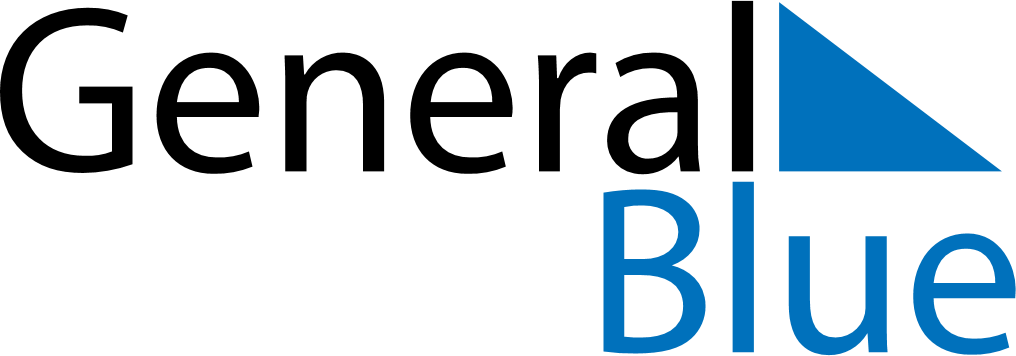 May 2023May 2023May 2023Saint HelenaSaint HelenaMONTUEWEDTHUFRISATSUN123456789101112131415161718192021Saint Helena Day22232425262728293031Whit Monday